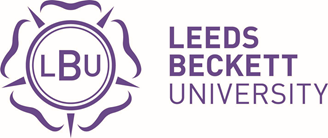 Report a Data Breach Name of reporting officer: Date of report:		Date of breach:		Nature of breach (tick all that apply): Unauthorised access								Data loss (including loss of equipment holding personal data)		Criminal activity								Inappropriate sharing of personal data					Cyber attack/hack/phishing							Security failure								Other (please specify)	 						Details of breach:Please send your completed form without delay to: infocompliance@leedsbeckett.ac.uk